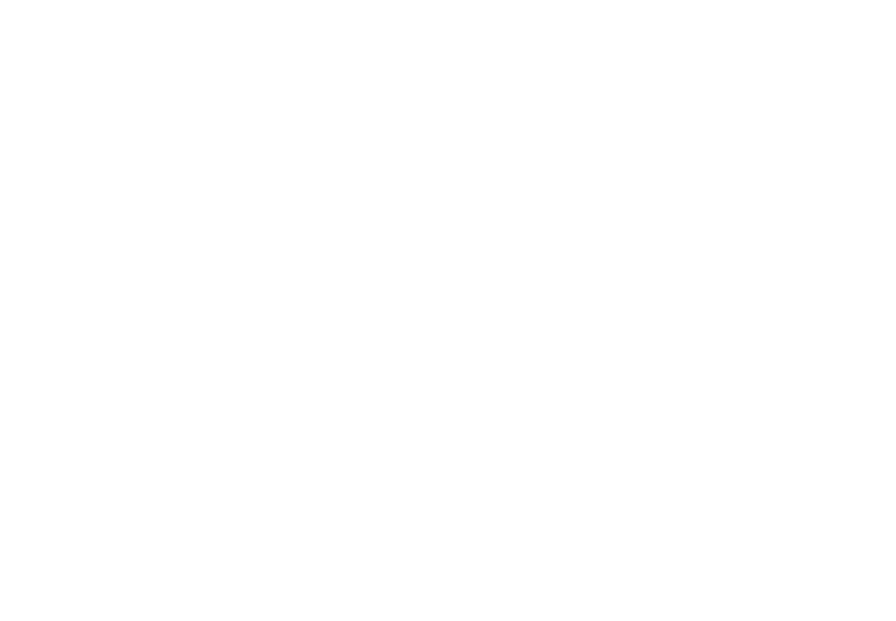 Journée d’étude organisée par la Société d’histoire de la Révolution de 1848 et des révolutions du XIXe siècle et le Centre d’histoire du XIXe siècle (Paris 1 – Paris IV),et consacrée à la question de concours 2015 Contact : efrnprof@gmail.comCitoyenneté, République, Démocratie en France : 1789 - 1899Problématiques et historiographie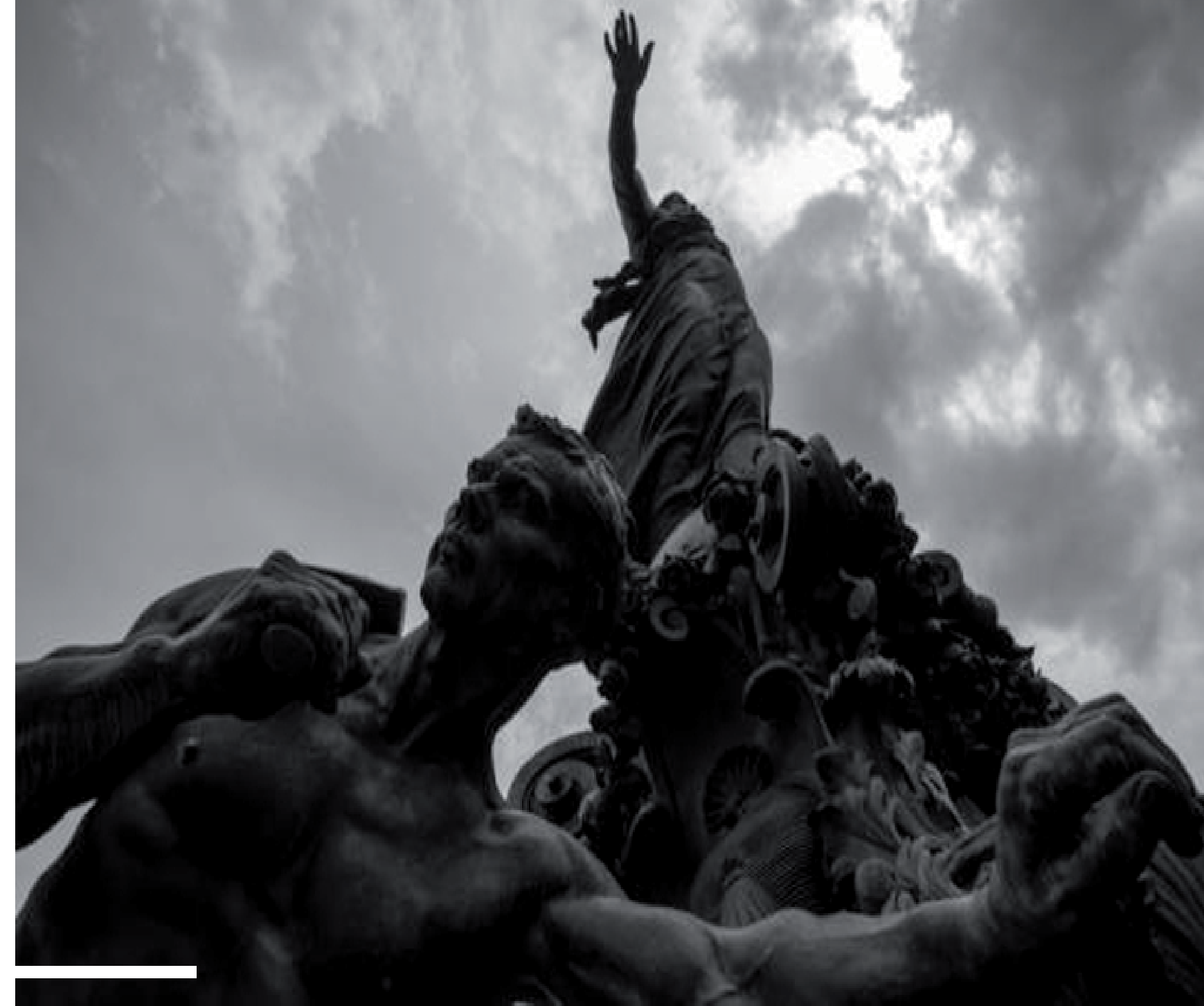 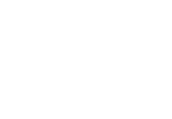 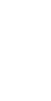 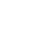 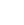 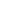 Journée d'étudesamedi 13 septembre 20149h30-17h00Sorbonne, amphi Richelieu17, rue de la Sorbonne-75005 Paris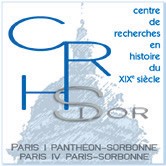 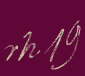 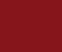 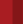 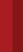 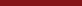 MATIN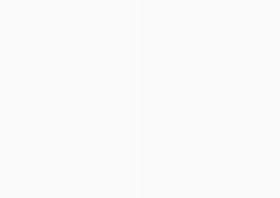 9h30-12h30Sylvie Aprile (IRHIS - Université Lille III) : La Société d’histoire de 1848 et des révolutions du XIXe siècle : Hommage à Maurice Agulhon.Éric Fournier (CRHXIX - Université Paris 1) : présentation de la journéeVirginie Martin et Jean-Luc Chappey (IHRF - Université Paris 1) : « Nouveaux regards sur les citoyennetés. Les renouvellements de l’historiographie politique de la Révolution française ».Philippe Boutry (CRHXIX - Université Paris 1) : la religion [titre provisoire]11 h 00 : pauseQuentin Deluermoz (CRESC - Université Paris XIII - IUF) : « République, citoyenneté, démocratie : perspectives transnationales et globales ».Michelle Riot-Sarcey (RING - Université Paris VIII) : « Citoyenneté, Démocratie, République à l’épreuve du genre ».APRES-MIDIAprès-midi 14 h30 – 17 h00Jean-Claude Caron (CHEC - Université Clermont-Ferrand II) : « Violence et démocratie, violence en démocratie. Deux figures de la citoyenneté ? »Arnaud Houte (CRHXIX - Université Paris IV) : « Ordre public et démocratie dans la France du XIXe siècle ».15 h 20 : pauseLouis Hincker (CALHISTE - Université de Valenciennes) : « Démocratie, République, citoyenneté : enjeux d’écriture/enjeux de lecture ».Frédéric Régent (IHRF - Université Paris 1) / Claire Fredj (IDHES - Université Paris-Ouest nanterre La Défense) :« Esclavage, préjugé de couleur, citoyennetés » et « Citoyenneté, statuts et vie politique dans les colonies françaises ».